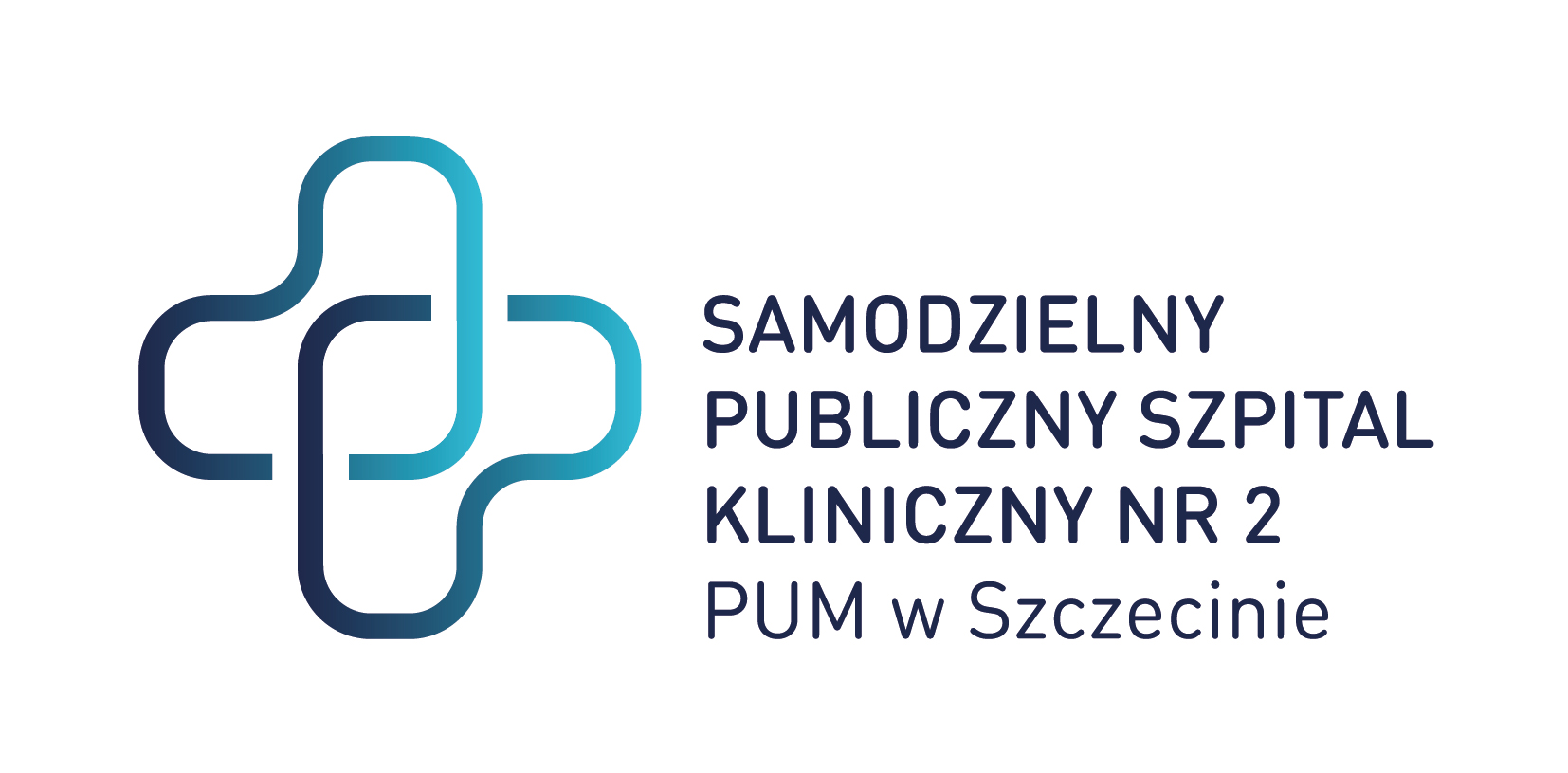 ZP/220/41/20Ogłoszenie nr 568950-N-2020 z dnia 2020-07-31 r.Samodzielny Publiczny Szpital Kliniczny nr 2 PUM w Szczecinie: Dostawa i montaż myjni automatycznej, zgrzewarki do rękawów oraz szafki ze zlewem do mycia.OGŁOSZENIE O ZAMÓWIENIU - DostawyZamieszczanie ogłoszenia: Zamieszczanie obowiązkoweOgłoszenie dotyczy: Zamówienia publicznegoZamówienie dotyczy projektu lub programu współfinansowanego ze środków Unii EuropejskiejNieNazwa projektu lub programuO zamówienie mogą ubiegać się wyłącznie zakłady pracy chronionej oraz wykonawcy, których działalność, lub działalność ich wyodrębnionych organizacyjnie jednostek, które będą realizowały zamówienie, obejmuje społeczną i zawodową integrację osób będących członkami grup społecznie marginalizowanychNieNależy podać minimalny procentowy wskaźnik zatrudnienia osób należących do jednej lub więcej kategorii, o których mowa w art. 22 ust. 2 ustawy Pzp, nie mniejszy niż 30%, osób zatrudnionych przez zakłady pracy chronionej lub wykonawców albo ich jednostki (w %)SEKCJA I: ZAMAWIAJĄCYPostępowanie przeprowadza centralny zamawiającyNiePostępowanie przeprowadza podmiot, któremu zamawiający powierzył/powierzyli przeprowadzenie postępowaniaNieInformacje na temat podmiotu któremu zamawiający powierzył/powierzyli prowadzenie postępowania:Postępowanie jest przeprowadzane wspólnie przez zamawiającychNieJeżeli tak, należy wymienić zamawiających, którzy wspólnie przeprowadzają postępowanie oraz podać adresy ich siedzib, krajowe numery identyfikacyjne oraz osoby do kontaktów wraz z danymi do kontaktów:Postępowanie jest przeprowadzane wspólnie z zamawiającymi z innych państw członkowskich Unii EuropejskiejNieW przypadku przeprowadzania postępowania wspólnie z zamawiającymi z innych państw członkowskich Unii Europejskiej – mające zastosowanie krajowe prawo zamówień publicznych:Informacje dodatkowe:I. 1) NAZWA I ADRES: Samodzielny Publiczny Szpital Kliniczny nr 2 PUM w Szczecinie, krajowy numer identyfikacyjny 28890000000000, ul. Al. Powstańców Wielkopolskich  72 , 70-111  Szczecin, woj. zachodniopomorskie, państwo Polska, tel. 914 661 086, e-mail zamowienia@spsk2-szczecin.pl, faks 914 661 113.Adres strony internetowej (URL): www.spsk2-szczecin.plAdres profilu nabywcy:Adres strony internetowej pod którym można uzyskać dostęp do narzędzi i urządzeń lub formatów plików, które nie są ogólnie dostępne www.spsk2-szczecin.plI. 2) RODZAJ ZAMAWIAJĄCEGO: Podmiot prawa publicznegoI.3) WSPÓLNE UDZIELANIE ZAMÓWIENIA (jeżeli dotyczy):Podział obowiązków między zamawiającymi w przypadku wspólnego przeprowadzania postępowania, w tym w przypadku wspólnego przeprowadzania postępowania z zamawiającymi z innych państw członkowskich Unii Europejskiej (który z zamawiających jest odpowiedzialny za przeprowadzenie postępowania, czy i w jakim zakresie za przeprowadzenie postępowania odpowiadają pozostali zamawiający, czy zamówienie będzie udzielane przez każdego z zamawiających indywidualnie, czy zamówienie zostanie udzielone w imieniu i na rzecz pozostałych zamawiających):I.4) KOMUNIKACJA:Nieograniczony, pełny i bezpośredni dostęp do dokumentów z postępowania można uzyskać pod adresem (URL)Niehttps://platformazakupowa.pl/pn/spsk2_szczecinAdres strony internetowej, na której zamieszczona będzie specyfikacja istotnych warunków zamówieniaNiehttps://platformazakupowa.pl/pn/spsk2_szczecinDostęp do dokumentów z postępowania jest ograniczony - więcej informacji można uzyskać pod adresemNieOferty lub wnioski o dopuszczenie do udziału w postępowaniu należy przesyłać:ElektronicznieTakadresDopuszczone jest przesłanie ofert lub wniosków o dopuszczenie do udziału w postępowaniu w inny sposób:TakInny sposób:Pisemnie - zgodnie z siwzWymagane jest przesłanie ofert lub wniosków o dopuszczenie do udziału w postępowaniu w inny sposób:NieInny sposób:Adres:Komunikacja elektroniczna wymaga korzystania z narzędzi i urządzeń lub formatów plików, które nie są ogólnie dostępneNieNieograniczony, pełny, bezpośredni i bezpłatny dostęp do tych narzędzi można uzyskać pod adresem: (URL)SEKCJA II: PRZEDMIOT ZAMÓWIENIAII.1) Nazwa nadana zamówieniu przez zamawiającego: Dostawa i montaż myjni automatycznej, zgrzewarki do rękawów oraz szafki ze zlewem do mycia.Numer referencyjny: ZP/220/35/20Przed wszczęciem postępowania o udzielenie zamówienia przeprowadzono dialog technicznyNieII.2) Rodzaj zamówienia: DostawyII.3) Informacja o możliwości składania ofert częściowychZamówienie podzielone jest na części:NieOferty lub wnioski o dopuszczenie do udziału w postępowaniu można składać w odniesieniu do:Zamawiający zastrzega sobie prawo do udzielenia łącznie następujących części lub grup części:Maksymalna liczba części zamówienia, na które może zostać udzielone zamówienie jednemu wykonawcy:II.4) Krótki opis przedmiotu zamówienia (wielkość, zakres, rodzaj i ilość dostaw, usług lub robót budowlanych lub określenie zapotrzebowania i wymagań ) a w przypadku partnerstwa innowacyjnego - określenie zapotrzebowania na innowacyjny produkt, usługę lub roboty budowlane: 1. Przedmiotem zamówienia jest dostawa i montaż myjni automatycznej, zgrzewarki do rękawów oraz szafki ze zlewem do mycia, zwanych dalej „sprzętem”. 2. Opis przedmiotu zamówienia zawiera załącznik nr 2 do formularza oferty.II.5) Główny kod CPV: 33191000-5Dodatkowe kody CPV:II.6) Całkowita wartość zamówienia (jeżeli zamawiający podaje informacje o wartości zamówienia):Wartość bez VAT:Waluta:(w przypadku umów ramowych lub dynamicznego systemu zakupów – szacunkowa całkowita maksymalna wartość w całym okresie obowiązywania umowy ramowej lub dynamicznego systemu zakupów)II.7) Czy przewiduje się udzielenie zamówień, o których mowa w art. 67 ust. 1 pkt 6 i 7 lub w art. 134 ust. 6 pkt 3 ustawy Pzp: NieOkreślenie przedmiotu, wielkości lub zakresu oraz warunków na jakich zostaną udzielone zamówienia, o których mowa w art. 67 ust. 1 pkt 6 lub w art. 134 ust. 6 pkt 3 ustawy Pzp:II.8) Okres, w którym realizowane będzie zamówienie lub okres, na który została zawarta umowa ramowa lub okres, na który został ustanowiony dynamiczny system zakupów:miesiącach:    lub dniach: 7lubdata rozpoczęcia:   lub zakończenia:II.9) Informacje dodatkowe:SEKCJA III: INFORMACJE O CHARAKTERZE PRAWNYM, EKONOMICZNYM, FINANSOWYM I TECHNICZNYMIII.1) WARUNKI UDZIAŁU W POSTĘPOWANIUIII.1.1) Kompetencje lub uprawnienia do prowadzenia określonej działalności zawodowej, o ile wynika to z odrębnych przepisówOkreślenie warunków: Określenie warunków: Zamawiający nie opisuje sposobu spełniania tego warunkuInformacje dodatkoweIII.1.2) Sytuacja finansowa lub ekonomicznaOkreślenie warunków: Określenie warunków: Zamawiający nie opisuje sposobu spełniania tego warunkuInformacje dodatkoweIII.1.3) Zdolność techniczna lub zawodowaOkreślenie warunków: Określenie warunków: Zamawiający nie opisuje sposobu spełniania tego warunkuZamawiający wymaga od wykonawców wskazania w ofercie lub we wniosku o dopuszczenie do udziału w postępowaniu imion i nazwisk osób wykonujących czynności przy realizacji zamówienia wraz z informacją o kwalifikacjach zawodowych lub doświadczeniu tych osób:Informacje dodatkowe:III.2) PODSTAWY WYKLUCZENIAIII.2.1) Podstawy wykluczenia określone w art. 24 ust. 1 ustawy PzpIII.2.2) Zamawiający przewiduje wykluczenie wykonawcy na podstawie art. 24 ust. 5 ustawy Pzp Tak Zamawiający przewiduje następujące fakultatywne podstawy wykluczenia: Tak (podstawa wykluczenia określona w art. 24 ust. 5 pkt 1 ustawy Pzp)Tak (podstawa wykluczenia określona w art. 24 ust. 5 pkt 4 ustawy Pzp)III.3) WYKAZ OŚWIADCZEŃ SKŁADANYCH PRZEZ WYKONAWCĘ W CELU WSTĘPNEGO POTWIERDZENIA, ŻE NIE PODLEGA ON WYKLUCZENIU ORAZ SPEŁNIA WARUNKI UDZIAŁU W POSTĘPOWANIU ORAZ SPEŁNIA KRYTERIA SELEKCJIOświadczenie o niepodleganiu wykluczeniu oraz spełnianiu warunków udziału w postępowaniuTakOświadczenie o spełnianiu kryteriów selekcjiNieIII.4) WYKAZ OŚWIADCZEŃ LUB DOKUMENTÓW , SKŁADANYCH PRZEZ WYKONAWCĘ W POSTĘPOWANIU NA WEZWANIE ZAMAWIAJACEGO W CELU POTWIERDZENIA OKOLICZNOŚCI, O KTÓRYCH MOWA W ART. 25 UST. 1 PKT 3 USTAWY PZP:. NA WEZWANIE zamawiającego, wykonawca, którego oferta przedstawi najkorzystniejszy bilans przyjętych kryteriów i uzyska największą ilość punktów, zobowiązany będzie złożyć w wyznaczonym przez zamawiającego terminie, nie krótszym niż 5 dni, aktualne na dzień złożenia następujące oświadczenia i dokumenty: 3A. w celu potwierdzenia zgodności przedmiotu zamówienia z wymaganiami wobec sprzętu: 3A.1. Dokumenty potwierdzające dopuszczenie do obrotu i używania na terytorium RP oferowanego sprzętu zgodnie z Ustawą z dnia 20.05.2010 r. o wyrobach medycznych (Dz.U.2019.175 t.j. z dnia 2019.01.30), tj.: a) deklaracji zgodności, b) certyfikatu wystawionego przez jednostkę notyfikowaną, c) kopii powiadomienia lub zgłoszenia do Rejestru wyrobów medycznych i podmiotów odpowiedzialnych za ich wprowadzenie do obrotu i używania. Dokument wymieniony w pkt 3A.1 lit. b) i c) należy załączyć, jeżeli jest to wymagane przepisami Ustawy z dnia 20.05.2010 r. o wyrobach medycznych (Dz.U.2019.175 t.j. z dnia 2019.01.30). 3A.2 W celu potwierdzenia, że oferowany sprzęt posiada parametry i właściwości opisane w załączniku nr 2 do Formularza Oferty, a zwłaszcza parametry, które są opisane dla pozycji I w, pkt I. ppkt. 1.7., 2.1., 2.2., 2.6., 3.4.; pkt II. ppkt 1.2., 1.7., 1.8.; zamawiający wymaga złożenia ulotek, folderów, instrukcji obsługi, dokumentacji techniczno-ruchowej bądź innych dokumentów, określanych dalej jako „materiały informacyjne producenta”, zawierających potwierdzenie wymaganych parametrów i właściwości. Materiały informacyjne winny być wystawione przez producenta oferowanego sprzętu. W przypadku, gdy producent oferowanego sprzętu i wyrobów ma siedzibę poza granicami RP materiały informacyjne winny być załączone w języku obcym wraz z tłumaczeniem na język polski. UWAGA: W przypadku, gdy w/w dokumenty nie będą zawierały potwierdzenia parametrów dla pozycji I pkt. I ppkt. 1.7., 2.1., 2.2., 2.6., 3.4.; pkt II. ppkt 1.2., 1.7., 1.8.;, zamawiający dopuszcza możliwość załączenia oświadczenia wystawionego przez Producenta bądź autoryzowanego Przedstawiciela Producenta zawierającego wymagane informacje. Na folderach, ulotkach, instrukcjach, DTR winien znajdować się np. znak firmowy (logo) producenta względnie inna informacja świadcząca o tym, że w/w materiały zawierają dane opracowane przez producenta. Natomiast inne materiały informacyjne, które zostały wystawione przez producenta na potrzeby prowadzonego postępowania przetargowego winny być podpisane przez producenta i opatrzone pieczęcią firmową producenta oraz pieczęcią imienną osoby składającej podpis. - Wykonawca zobowiązany jest podać numer strony w folderach, na których znajduje się potwierdzenie w materiałach informacyjnych w/w punktów!!! 3B. 1. Certyfikat potwierdzający zgodność z wymogami Intuitive Surgical dla urządzeń i programów mycia narzędzi, akcesoriów i endoskopów daVinci Xi oraz X (dystrybutora lub producenta robota). 3B. 2. Oświadczenie producenta myjni potwierdzające, że sprzęt został wyprodukowany w oparciu o wdrożony system jakościowy ISO 9001 i ISO 13485.III.5) WYKAZ OŚWIADCZEŃ LUB DOKUMENTÓW SKŁADANYCH PRZEZ WYKONAWCĘ W POSTĘPOWANIU NA WEZWANIE ZAMAWIAJACEGO W CELU POTWIERDZENIA OKOLICZNOŚCI, O KTÓRYCH MOWA W ART. 25 UST. 1 PKT 1 USTAWY PZPIII.5.1) W ZAKRESIE SPEŁNIANIA WARUNKÓW UDZIAŁU W POSTĘPOWANIU:. NA WEZWANIE zamawiającego, wykonawca, którego oferta przedstawi najkorzystniejszy bilans przyjętych kryteriów i uzyska największą ilość punktów, zobowiązany będzie złożyć w wyznaczonym przez zamawiającego terminie, nie krótszym niż 5 dni, aktualne na dzień złożenia następujące oświadczenia i dokumenty: 3A. w celu potwierdzenia zgodności przedmiotu zamówienia z wymaganiami wobec sprzętu: 3A.1. Dokumenty potwierdzające dopuszczenie do obrotu i używania na terytorium RP oferowanego sprzętu zgodnie z Ustawą z dnia 20.05.2010 r. o wyrobach medycznych (Dz.U.2019.175 t.j. z dnia 2019.01.30), tj.: a) deklaracji zgodności, b) certyfikatu wystawionego przez jednostkę notyfikowaną, c) kopii powiadomienia lub zgłoszenia do Rejestru wyrobów medycznych i podmiotów odpowiedzialnych za ich wprowadzenie do obrotu i używania. Dokument wymieniony w pkt 3A.1 lit. b) i c) należy załączyć, jeżeli jest to wymagane przepisami Ustawy z dnia 20.05.2010 r. o wyrobach medycznych (Dz.U.2019.175 t.j. z dnia 2019.01.30). 3A.2 W celu potwierdzenia, że oferowany sprzęt posiada parametry i właściwości opisane w załączniku nr 2 do Formularza Oferty, a zwłaszcza parametry, które są opisane dla pozycji I w, pkt I. ppkt. 1.7., 2.1., 2.2., 2.6., 3.4.; pkt II. ppkt 1.2., 1.7., 1.8.; zamawiający wymaga złożenia ulotek, folderów, instrukcji obsługi, dokumentacji techniczno-ruchowej bądź innych dokumentów, określanych dalej jako „materiały informacyjne producenta”, zawierających potwierdzenie wymaganych parametrów i właściwości. Materiały informacyjne winny być wystawione przez producenta oferowanego sprzętu. W przypadku, gdy producent oferowanego sprzętu i wyrobów ma siedzibę poza granicami RP materiały informacyjne winny być załączone w języku obcym wraz z tłumaczeniem na język polski. UWAGA: W przypadku, gdy w/w dokumenty nie będą zawierały potwierdzenia parametrów dla pozycji I pkt. I ppkt. 1.7., 2.1., 2.2., 2.6., 3.4.; pkt II. ppkt 1.2., 1.7., 1.8.;, zamawiający dopuszcza możliwość załączenia oświadczenia wystawionego przez Producenta bądź autoryzowanego Przedstawiciela Producenta zawierającego wymagane informacje. Na folderach, ulotkach, instrukcjach, DTR winien znajdować się np. znak firmowy (logo) producenta względnie inna informacja świadcząca o tym, że w/w materiały zawierają dane opracowane przez producenta. Natomiast inne materiały informacyjne, które zostały wystawione przez producenta na potrzeby prowadzonego postępowania przetargowego winny być podpisane przez producenta i opatrzone pieczęcią firmową producenta oraz pieczęcią imienną osoby składającej podpis. - Wykonawca zobowiązany jest podać numer strony w folderach, na których znajduje się potwierdzenie w materiałach informacyjnych w/w punktów!!! 3B. 1. Certyfikat potwierdzający zgodność z wymogami Intuitive Surgical dla urządzeń i programów mycia narzędzi, akcesoriów i endoskopów daVinci Xi oraz X (dystrybutora lub producenta robota). 3B. 2. Oświadczenie producenta myjni potwierdzające, że sprzęt został wyprodukowany w oparciu o wdrożony system jakościowy ISO 9001 i ISO 13485.III.5.2) W ZAKRESIE KRYTERIÓW SELEKCJI:III.6) WYKAZ OŚWIADCZEŃ LUB DOKUMENTÓW SKŁADANYCH PRZEZ WYKONAWCĘ W POSTĘPOWANIU NA WEZWANIE ZAMAWIAJACEGO W CELU POTWIERDZENIA OKOLICZNOŚCI, O KTÓRYCH MOWA W ART. 25 UST. 1 PKT 2 USTAWY PZP. NA WEZWANIE zamawiającego, wykonawca, którego oferta przedstawi najkorzystniejszy bilans przyjętych kryteriów i uzyska największą ilość punktów, zobowiązany będzie złożyć w wyznaczonym przez zamawiającego terminie, nie krótszym niż 5 dni, aktualne na dzień złożenia następujące oświadczenia i dokumenty: 3A. w celu potwierdzenia zgodności przedmiotu zamówienia z wymaganiami wobec sprzętu: 3A.1. Dokumenty potwierdzające dopuszczenie do obrotu i używania na terytorium RP oferowanego sprzętu zgodnie z Ustawą z dnia 20.05.2010 r. o wyrobach medycznych (Dz.U.2019.175 t.j. z dnia 2019.01.30), tj.: a) deklaracji zgodności, b) certyfikatu wystawionego przez jednostkę notyfikowaną, c) kopii powiadomienia lub zgłoszenia do Rejestru wyrobów medycznych i podmiotów odpowiedzialnych za ich wprowadzenie do obrotu i używania. Dokument wymieniony w pkt 3A.1 lit. b) i c) należy załączyć, jeżeli jest to wymagane przepisami Ustawy z dnia 20.05.2010 r. o wyrobach medycznych (Dz.U.2019.175 t.j. z dnia 2019.01.30). 3A.2 W celu potwierdzenia, że oferowany sprzęt posiada parametry i właściwości opisane w załączniku nr 2 do Formularza Oferty, a zwłaszcza parametry, które są opisane dla pozycji I w, pkt I. ppkt. 1.7., 2.1., 2.2., 2.6., 3.4.; pkt II. ppkt 1.2., 1.7., 1.8.; zamawiający wymaga złożenia ulotek, folderów, instrukcji obsługi, dokumentacji techniczno-ruchowej bądź innych dokumentów, określanych dalej jako „materiały informacyjne producenta”, zawierających potwierdzenie wymaganych parametrów i właściwości. Materiały informacyjne winny być wystawione przez producenta oferowanego sprzętu. W przypadku, gdy producent oferowanego sprzętu i wyrobów ma siedzibę poza granicami RP materiały informacyjne winny być załączone w języku obcym wraz z tłumaczeniem na język polski. UWAGA: W przypadku, gdy w/w dokumenty nie będą zawierały potwierdzenia parametrów dla pozycji I pkt. I ppkt. 1.7., 2.1., 2.2., 2.6., 3.4.; pkt II. ppkt 1.2., 1.7., 1.8.;, zamawiający dopuszcza możliwość załączenia oświadczenia wystawionego przez Producenta bądź autoryzowanego Przedstawiciela Producenta zawierającego wymagane informacje. Na folderach, ulotkach, instrukcjach, DTR winien znajdować się np. znak firmowy (logo) producenta względnie inna informacja świadcząca o tym, że w/w materiały zawierają dane opracowane przez producenta. Natomiast inne materiały informacyjne, które zostały wystawione przez producenta na potrzeby prowadzonego postępowania przetargowego winny być podpisane przez producenta i opatrzone pieczęcią firmową producenta oraz pieczęcią imienną osoby składającej podpis. - Wykonawca zobowiązany jest podać numer strony w folderach, na których znajduje się potwierdzenie w materiałach informacyjnych w/w punktów!!! 3B. 1. Certyfikat potwierdzający zgodność z wymogami Intuitive Surgical dla urządzeń i programów mycia narzędzi, akcesoriów i endoskopów daVinci Xi oraz X (dystrybutora lub producenta robota). 3B. 2. Oświadczenie producenta myjni potwierdzające, że sprzęt został wyprodukowany w oparciu o wdrożony system jakościowy ISO 9001 i ISO 13485.III.7) INNE DOKUMENTY NIE WYMIENIONE W pkt III.3) - III.6)SEKCJA IV: PROCEDURAIV.1) OPISIV.1.1) Tryb udzielenia zamówienia: Przetarg nieograniczonyIV.1.2) Zamawiający żąda wniesienia wadium:NieInformacja na temat wadiumIV.1.3) Przewiduje się udzielenie zaliczek na poczet wykonania zamówienia:NieNależy podać informacje na temat udzielania zaliczek:IV.1.4) Wymaga się złożenia ofert w postaci katalogów elektronicznych lub dołączenia do ofert katalogów elektronicznych:NieDopuszcza się złożenie ofert w postaci katalogów elektronicznych lub dołączenia do ofert katalogów elektronicznych:NieInformacje dodatkowe:IV.1.5.) Wymaga się złożenia oferty wariantowej:NieDopuszcza się złożenie oferty wariantowejZłożenie oferty wariantowej dopuszcza się tylko z jednoczesnym złożeniem oferty zasadniczej:IV.1.6) Przewidywana liczba wykonawców, którzy zostaną zaproszeni do udziału w postępowaniu(przetarg ograniczony, negocjacje z ogłoszeniem, dialog konkurencyjny, partnerstwo innowacyjne)Liczba wykonawców  Przewidywana minimalna liczba wykonawcówMaksymalna liczba wykonawców  Kryteria selekcji wykonawców:IV.1.7) Informacje na temat umowy ramowej lub dynamicznego systemu zakupów:Umowa ramowa będzie zawarta:Czy przewiduje się ograniczenie liczby uczestników umowy ramowej:Przewidziana maksymalna liczba uczestników umowy ramowej:Informacje dodatkowe:Zamówienie obejmuje ustanowienie dynamicznego systemu zakupów:Adres strony internetowej, na której będą zamieszczone dodatkowe informacje dotyczące dynamicznego systemu zakupów:Informacje dodatkowe:W ramach umowy ramowej/dynamicznego systemu zakupów dopuszcza się złożenie ofert w formie katalogów elektronicznych:Przewiduje się pobranie ze złożonych katalogów elektronicznych informacji potrzebnych do sporządzenia ofert w ramach umowy ramowej/dynamicznego systemu zakupów:IV.1.8) Aukcja elektronicznaPrzewidziane jest przeprowadzenie aukcji elektronicznej (przetarg nieograniczony, przetarg ograniczony, negocjacje z ogłoszeniem) NieNależy podać adres strony internetowej, na której aukcja będzie prowadzona:Należy wskazać elementy, których wartości będą przedmiotem aukcji elektronicznej:Przewiduje się ograniczenia co do przedstawionych wartości, wynikające z opisu przedmiotu zamówienia:Należy podać, które informacje zostaną udostępnione wykonawcom w trakcie aukcji elektronicznej oraz jaki będzie termin ich udostępnienia:Informacje dotyczące przebiegu aukcji elektronicznej:Jaki jest przewidziany sposób postępowania w toku aukcji elektronicznej i jakie będą warunki, na jakich wykonawcy będą mogli licytować (minimalne wysokości postąpień):Informacje dotyczące wykorzystywanego sprzętu elektronicznego, rozwiązań i specyfikacji technicznych w zakresie połączeń:Wymagania dotyczące rejestracji i identyfikacji wykonawców w aukcji elektronicznej:Informacje o liczbie etapów aukcji elektronicznej i czasie ich trwania:Czas trwania:Czy wykonawcy, którzy nie złożyli nowych postąpień, zostaną zakwalifikowani do następnego etapu:Warunki zamknięcia aukcji elektronicznej:IV.2) KRYTERIA OCENY OFERTIV.2.1) Kryteria oceny ofert:IV.2.2) KryteriaKryteria	ZnaczenieCena brutto	60,00Parametry techniczne 	20,00Okres gwarancji 	20,00IV.2.3) Zastosowanie procedury, o której mowa w art. 24aa ust. 1 ustawy Pzp (przetarg nieograniczony)TakIV.3) Negocjacje z ogłoszeniem, dialog konkurencyjny, partnerstwo innowacyjneIV.3.1) Informacje na temat negocjacji z ogłoszeniemMinimalne wymagania, które muszą spełniać wszystkie oferty:Przewidziane jest zastrzeżenie prawa do udzielenia zamówienia na podstawie ofert wstępnych bez przeprowadzenia negocjacjiPrzewidziany jest podział negocjacji na etapy w celu ograniczenia liczby ofert:Należy podać informacje na temat etapów negocjacji (w tym liczbę etapów):Informacje dodatkoweIV.3.2) Informacje na temat dialogu konkurencyjnegoOpis potrzeb i wymagań zamawiającego lub informacja o sposobie uzyskania tego opisu:Informacja o wysokości nagród dla wykonawców, którzy podczas dialogu konkurencyjnego przedstawili rozwiązania stanowiące podstawę do składania ofert, jeżeli zamawiający przewiduje nagrody:Wstępny harmonogram postępowania:Podział dialogu na etapy w celu ograniczenia liczby rozwiązań:Należy podać informacje na temat etapów dialogu:Informacje dodatkowe:IV.3.3) Informacje na temat partnerstwa innowacyjnegoElementy opisu przedmiotu zamówienia definiujące minimalne wymagania, którym muszą odpowiadać wszystkie oferty:Podział negocjacji na etapy w celu ograniczeniu liczby ofert podlegających negocjacjom poprzez zastosowanie kryteriów oceny ofert wskazanych w specyfikacji istotnych warunków zamówienia:Informacje dodatkowe:IV.4) Licytacja elektronicznaAdres strony internetowej, na której będzie prowadzona licytacja elektroniczna:Adres strony internetowej, na której jest dostępny opis przedmiotu zamówienia w licytacji elektronicznej:Wymagania dotyczące rejestracji i identyfikacji wykonawców w licytacji elektronicznej, w tym wymagania techniczne urządzeń informatycznych:Sposób postępowania w toku licytacji elektronicznej, w tym określenie minimalnych wysokości postąpień:Informacje o liczbie etapów licytacji elektronicznej i czasie ich trwania:Czas trwania:Wykonawcy, którzy nie złożyli nowych postąpień, zostaną zakwalifikowani do następnego etapu:Termin składania wniosków o dopuszczenie do udziału w licytacji elektronicznej:Data: godzina:Termin otwarcia licytacji elektronicznej:Termin i warunki zamknięcia licytacji elektronicznej:Istotne dla stron postanowienia, które zostaną wprowadzone do treści zawieranej umowy w sprawie zamówienia publicznego, albo ogólne warunki umowy, albo wzór umowy:Wymagania dotyczące zabezpieczenia należytego wykonania umowy:Informacje dodatkowe:IV.5) ZMIANA UMOWYPrzewiduje się istotne zmiany postanowień zawartej umowy w stosunku do treści oferty, na podstawie której dokonano wyboru wykonawcy: TakNależy wskazać zakres, charakter zmian oraz warunki wprowadzenia zmian:1. Zmiana postanowień umowy wymaga formy pisemnej, pod rygorem nieważności. 2. Zmiana umowy jest dopuszczalna wyłącznie w przypadku: a) obniżenia ceny lub innych zmian korzystnych b) zmiany obowiązujących przepisów bądź wejścia w życie nowych przepisów, z których będzie wynikał obowiązek dostosowania warunków umowy do aktualnego stanu prawnego. 3. Zmiany umowy, o których mowa w ust. 2 dokonywane są w drodze aneksu do umowy. Zmiana umowy dokonana z naruszeniem ust. 2 jest nieważna. 4. Warunkiem dokonania zmiany umowy jest wystąpienie przez stronę zainteresowaną wprowadzeniem zmian do umowy z pisemnym wnioskiem zawierającym proponowane zmiany wraz z uzasadnieniem faktycznym i prawnym. Do wniosku winien być załączony projekt aneksu do umowy.IV.6) INFORMACJE ADMINISTRACYJNEIV.6.1) Sposób udostępniania informacji o charakterze poufnym (jeżeli dotyczy):Środki służące ochronie informacji o charakterze poufnymIV.6.2) Termin składania ofert lub wniosków o dopuszczenie do udziału w postępowaniu:Data: 2020-08-10, godzina: 09:30,Skrócenie terminu składania wniosków, ze względu na pilną potrzebę udzielenia zamówienia (przetarg nieograniczony, przetarg ograniczony, negocjacje z ogłoszeniem):Wskazać powody:Język lub języki, w jakich mogą być sporządzane oferty lub wnioski o dopuszczenie do udziału w postępowaniu>IV.6.3) Termin związania ofertą: do: okres w dniach: 30 (od ostatecznego terminu składania ofert)IV.6.4) Przewiduje się unieważnienie postępowania o udzielenie zamówienia, w przypadku nieprzyznania środków, które miały być przeznaczone na sfinansowanie całości lub części zamówienia: NieIV.6.5) Informacje dodatkowe:ZAŁĄCZNIK I - INFORMACJE DOTYCZĄCE OFERT CZĘŚCIOWYCH………………………………..         Dyrektor SPSK-2 w SzczecinieDół formularzaPoczątek formularzaDół formularza                                                                                                                		  podpis w oryginaleSporządził: Przemysław FrączekTel. 91 466 10 86